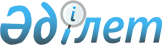 О внесении изменений в постановление акимата Актюбинской области от 24 апреля 2015 года № 137 "Об утверждении регламента государственной услуги "Предоставление земельного участка для строительства объекта в черте населенного пункта"
					
			Утративший силу
			
			
		
					Постановление акимата Актюбинской области от 25 марта 2016 года № 112. Зарегистрировано Департаментом юстиции Актюбинской области 29 апреля 2016 года № 4877. Утратило силу постановлением акимата Актюбинской области от 4 мая 2020 года № 187
      Сноска. Утратило силу постановлением акимата Актюбинской области от 04.05.2020 № 187 (вводится в действие по истечении десяти календарных дней после дня его первого официального опубликования).

      В соответствии со статьей 27 Закона Республики Казахстан от 23 января 2001 года "О местном государственном управлении и самоуправлении в Республике Казахстан", пунктом 3 статьи 16 Закона Республики Казахстан от 15 апреля 2013 года "О государственных услугах", приказом исполняющего обязанности Министра национальной экономики Республики Казахстан от 21 января 2016 года № 24 "О внесении изменений и дополнений в некоторые приказы Министерства национальной экономики Республики Казахстан" (зарегистрированное в Реестре государственной регистрации нормативных правовых актов № 13161) акимат Актюбинской области ПОСТАНОВЛЯЕТ: 

      1. Внести в постановление акимата Актюбинской области от 24 апреля 2015 года № 137 "Об утверждении регламента государственной услуги "Предоставление земельного участка для строительства объекта в черте населенного пункта" (зарегистрирован в Реестре государственной регистрации нормативных правовых актов № 4338, опубликованный в газетах "Актобе" и "Актюбинский вестник" от 16 июня 2015 года) следующие изменения:

      в регламенте государственной услуги "Предоставление земельного участка для строительства объекта в черте населенного пункта" утвержденного вышеуказанным постановлением: 

      подпункт 1) пункта 1 изложить в следующей редакции:

      "1) Некоммерческое акционерное общество "Государственная корпорация "Правительство для граждан" (далее  Государственная корпорация);";

      в регламенте и в приложениях к нему слова "Республиканскому государственному предприятию "Научно-производственный центр земельных ресурсов и землеустройства" (далее – РГП "НПЦзем")", "в Интегрированную информационную систему для Центров обслуживания населения (далее – ИИС ЦОН)", "ИИС ЦОН", "РГП "НПЦзем"", "и РГП "НПЦзем"", "в ЦОН", "работник ЦОНа", "через ЦОН" заменить словами "филиалу Государственной корпорации", "в Интегрированную информационную систему для Государственной корпорации (далее – ИИС ГК)", "ИИС ГК", "филиал Государственной корпорации", "и филиалу Государственной корпорации", "в Государственную корпорацию", "работник Государственной корпорации", "через Государственную корпорацию".

      2. Государственному учреждению "Управление строительства, архитектуры и градостроительства Актюбинской области" обеспечить направление настоящего постановления на официальное опубликование в периодических печатных изданиях и информационно-правовой системе "Әділет".

      3. Контроль за исполнением настоящего постановления возложить на заместителя акима Актюбинской области Бексары Ж. М.

      4. Настоящее постановление вводится в действие по истечении десяти календарных дней после дня его первого официального опубликования, но не ранее введения в действие приказа исполняющего обязанности Министра национальной экономики Республики Казахстан от 21 января 2016 года № 24 "О внесении изменений и дополнений в некоторые приказы Министерства национальной экономики Республики Казахстан".
					© 2012. РГП на ПХВ «Институт законодательства и правовой информации Республики Казахстан» Министерства юстиции Республики Казахстан
				
      Аким Актюбинской области

Б.Сапарбаев
